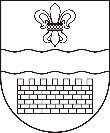 DAUGAVPILS PILSĒTAS PAŠVALDĪBASDAUGAVPILS PILSĒTAS IZGLĪTĪBAS PĀRVALDEReģ. Nr. 90009737220, Saules iela 7, Daugavpils, LV-5401, tālr. 65421623e-pasts: izglitiba@ip.daugavpils.lv, www.izglitiba.daugavpils.lv Daugavpilī                                                 UZAICINĀJUMSiesniegt piedāvājumu Pasūtītājs:Daugavpils pilsētas Izglītības pārvaldeSaules ielā 7, Daugavpilī, LV-5401tālruņi: 65421623; 65407423; 65424600e-pasts: biruta.visnevska@ip.daugavpils.lv             natalija.gracova@ip.daugavpils.lvMājas lapa: www.izglitiba.daugavpils.lvKontaktpersona: Natālija Gračova - 65424600                                       Iepirkuma identifikācijas Nr.DPIP2022/27N„Cukura piegāde Daugavpils pilsētas izglītības iestādēm”1. Iepirkuma priekšmeta apraksts:Cukura  piegāde Daugavpils pilsētas izglītības iestādēm saskaņā ar tehnisko specifikāciju (3.pielikums).2. Piedāvājumu var iesniegt: pa pastu, elektroniski vai personīgi Saules ielā 7, Daugavpilī, kabinetā Nr.18 vai 20,  līdz 2022.gada 12.aprīlim plkst.11.00. 3. Paredzamā visu līgumu summa: 9 000,00 euro bez PVN.4. Paredzamais līguma izpildes termiņš: līdz brīdim kad tiks iztērēta līgumā paredzētā summa vai līdz brīdim, kad tiks noslēgts, pamatojoties uz atklāta konkursa rezultātiem 4. Piedāvājumā jāiekļauj:pretendenta rakstisks pieteikumu par dalību iepirkuma  procedūrā, kas sniedz īsas ziņas par pretendentu (pretendenta nosaukums, juridiskā adrese, reģistrācijas Nr., kontaktpersonas vārds, uzvārds, tālrunis, fakss, e-pasts) – 1.pielikums;Prasības tehniskajām un profesionālajām spējām:                             Lai pārbaudītu Pretendenta atbilstību, Pretendentam jāiesniedz šādi pretendentu atlases dokumenti: Pretendenta reģistrācijas vai atzīšanas faktu, kas apliecina Pretendenta tiesības, atbilstoši Pārtikas aprites uzraudzības likumam piedalīties pārtikas apritē, komisija pārbaudīs patstāvīgi publiski pieejamā datu bāzē PVD mājas lapā internetā.Apliecinājums, kas sagatavots atbilstoši 2.pielikumā noteiktajai formai, par Pretendenta rīcībā (īpašumā (iesniedzot transportlīdzekļa tehniskās pases kopiju) vai nomā (iesniedzot nomu apliecinošu dokumentu-līguma kopiju) vai pamatojoties uz sadarbības līgumu vai kravu pārvadājuma līgumu (iesniedzot tā kopiju) esošajiem transporta līdzekļiem pretendenta tehniskajā piedāvājumā noteikto preču piegādei, nodrošinot vispārējo higiēnas un nemainīgu pārtikas produkta kvalitāti piegādes laikā.Ja Pretendents līguma izpildē iesaistīs apakšuzņēmējus, Pretendents iesniedz vienošanos ar apakšuzņēmējiem un informāciju, kādas šī iepirkuma pozīcijas tiks nodotas izpildei apakšuzņēmējiem. Pretendents norāda visus iesaistītos apakšuzņēmējus.4.2.4.  Ja Pretendents ir piegādātāju apvienība (t. sk. personālsabiedrība),   papildus jāiesniedz:visu apvienībā iesaistīto Piegādātāju vai Piegādātāju pilnvaroto personu parakstīti dokumenti, kas pierāda Piegādātāju uzņemtās saistības attiecībā pret šī iepirkuma realizāciju, kā arī informācija par pilnvaroto personu, kas pārstāv attiecīgo piegādātāju apvienību (t. sk. personālsabiedrību);                        4.3.1. Tehniskais un Finanšu piedāvājums jāsagatavo un jāiesniedz atbilstoši 3.pielikumā norādītajai formai un aizpildīšanas paraugam. Piedāvātajiem produktiem jāatbilst Tehniskajā specifikācijā norādītajām kvalitātes prasībām! Pretendenta piedāvātajiem produktiem ar paaugstinātu kvalitātes līmeni jāatbilst Nacionālajā pārtikas kvalitātes shēmas (NPKS), Bioloģiskās lauksaimniecības shēmas (BLS) un jābūt atbilstoši sertificētiem, saskaņā ar Ministru kabineta 2014.gada 12.augusta noteikumiem Nr.461 „Prasības pārtikas kvalitātes shēmām, to ieviešanas, darbības, uzraudzības un kontroles kārtība”, pievienojot minēto sertifikātu un citu dokumentu kopijas. Ja pretendents pats nav piedāvātā sertificētā produkta ražotājs (audzētājs), tas pievieno  apliecinājumu par sadarbību vai sadarbības uzsākšanu ar ražotāju (audzētāju) (ko ar savu parakstu apstiprinājis arī ražotājs (audzētājs)),  ja tiks noslēgts pārtikas produktu piegādes līgums ar pasūtītāju.Ar lēmumu var iepazīties mājas lapā: www.izglitiba.daugavpils.lv, www.daugavpils.lv.Komisijas priekšsēdētāja                                                            		  B.Višņevska1.pielikumsIepirkumam Nr.DPIP2022/27NPIETEIKUMSDaugavpilīKomersants___________________________________________________________________________                                                                   (nosaukums)Reģistrācijas Nr. _____________________________________________________________Juridiskā adrese ___________________________________________________________________________Nodokļu maksātāja (PVN) reģistrācijas Nr. ________________________________________tālr.,fakss___________________________ e-pasts__________________________________Kontaktpersonas amats, vārds, uzvārds, tālr.___________________________________________________________________________Bankas rekvizīti _____________________________________________________________________________________________________________________________________________________tā direktora (vadītāja, valdes priekšsēdētāja, valdes locekļa) ar paraksta tiesībām (vārds, uzvārds) personā, ar šī pieteikuma iesniegšanu:Piesakās piedalīties iepirkumā “Cukura piegāde Daugavpils pilsētas izglītības iestādēm”, identifikācijas numurs DPIP2022/27N, piekrīt visiem iepirkuma nosacījumiem un garantē iepirkuma prasību un normatīvo aktu prasību izpildi. Iepirkuma noteikumi ir skaidri un saprotami._____________(uzņēmuma nosaukums)apliecina, ka:visa sniegtā informācija ir pilnīga un patiesa;nekādā veidā nav ieinteresēts nevienā citā piedāvājumā, kas iesniegts šajā iepirkumā;nav tādu apstākļu, kuri liegtu tiesības piedalīties iepirkumā un izpildīt izvirzītās prasības; 2.pielikumsIepirkumam Nr.DPIP2022/27NApliecinājums (forma)par pārtikas produktu piegādēs izmantojamo transportlīdzekļu atbilstībuPretendents, _______________________________________________________________*,Pretendenta nosaukumsvien.reģ.Nr.________________________________________________________________ ,vienotais reģistrācijas numurstā _____________________________________________ , ( 				)direktora, vadītāja vai pilnvarotās personas vārds, uzvārds                 personas kodspersonā ar šī Apliecinājuma iesniegšanu apliecina, ka tā rīcībā (īpašumā vai nomā vai pamatojoties uz sadarbības līgumu) ir transporta līdzeklis (-ļi) tehniskajā piedāvājumā  noteikto preču piegādei, nodrošinot vispārējo higiēnas un nemainīgu pārtikas produkta kvalitāti piegādes laikā. Pretendenta rīcībā ir pārtikas apriti reglamentējošo normatīvo aktu prasībām atbilstoši aprīkoti transporta līdzekļi:___________________________________________________________________________,Transportlīdzekļa veids, modelis, izlaiduma gads, valsts reģistrācijas Nr., temperatūras regulēšanas amplitūda___________________________________________________________________________,Transportlīdzekļa veids, modelis, izlaiduma gads, valsts reģistrācijas Nr., temperatūras regulēšanas amplitūda___________________________________________________________________________,Transportlīdzekļa veids, modelis, izlaiduma gads, valsts reģistrācijas Nr., temperatūras regulēšanas amplitūdaPielikumā: Pretendenta rīcībā esošo transporta līdzekļu lietošanas tiesību apliecinošu dokumentu (transporta līdzekļa tehniskā pase (kopija) un nomas vai sadarbības, kravu pārvadājuma  līgums (kopijas), ja transporta līdzeklis nav pretendenta īpašumā, bet ir tā lietošanā vai saskaņā ar kravu pārvadājuma līgumu pretendentam būs pieejams kravu pārvadājuma pakalpojums.Pretendenta vadītāja paraksts**:_____________________Vārds, uzvārds: __________________________________Amats: _________________________________________*	Apliecinājums ir jāaizpilda ar drukātiem burtiem. **	Apliecinājums ir jāparaksta Pretendenta vadītājam vai viņa pilnvarotai personai (šādā gadījumā Pretendenta piedāvājumam obligāti jāpievieno ). 07.04.2022. Nr.DPIP2022/27NVārds, uzvārds,  amatsParaksts, Datums